Глубокоуважаемый коллега!Приглашаем Вас принять участие в конкурсном отборе клинических случаев для участия в Эндоскопической Олимпиаде и выступления на эндоскопическом видео Форуме (IEEF2022) в качестве докладчика. В этом году ЭндовидеоФорум пройдёт 3-4 ноября 2022г. в Москве.Крайний срок приёма клинических случаев для конкурсного отбора на ЭндовидеоФорум  – 15 сентября 2022 года!Авторитетное жюри ЭндовидеоФорума - 12 ведущих специалистов страны -  рассмотрит все присланные клинические случаи и отберёт лучшие из них. Состав жюри будет сформирован в сентябре этого года. Будем признательны Вам за пожелания по включению в состав жюри наиболее опытных и справедливых коллег! В равной мере жюри оценит «диагностические» и «лечебно-оперативные» презентации по всем разделам гастроинтестинальной эндоскопии, ставя во главу угла то, чему представление случая может научить специалистов. Если случай демонстрирует ситуацию «не повторяй за мной», это должно быть подчёркнуто авторами в презентации. В процессе оценки случаев во внимание будут приниматься следующие критерии: критерий №1. Научно-практическая новизна / редкость / необычность клинического случая. Оригинальность нововведения, либо решения проблемной задачи. критерий №2. Клиническая и образовательная значимость, а также полноценность представления клинического случая (фото/видеоизображение и полноценная интерпретация всех этапов диагностики/лечения пациента, включая клинические результаты и данные морфологического исследования). Соответствие принятым тактическим подходам.критерий №3. Качество презентации и видеозаписи, включая соответствие присланной на конкурс работы правилам оформления и предоставления материала.Вы можете представить на конкурсный отбор: обучающие, стандартные, классические методики диагностики и лечения в гастроинтестинальной эндоскопии;  интересные, редкие, сложные случаи гастроинтестинальной эндоскопии; оригинальные эндоскопические методики и нововведения; осложнения в гастроинтестинальной эндоскопии и решения по их преодолению/профилактикеОсновные несложные правила подачи заявки на участие в конкурсном отбореПодготовленные клинические случаи просим Вас направлять в электронном виде  Евгению Дмитриевичу Фёдорову по адресу efedo@mail.ru                          Ждём от Вас: Вежливое электронное письмо, в тексте которого мы просим Вас указать: название клинического случая, авторов работы и наименование учреждения, где выполнена работа. Прикреплением к письму - презентацию клинического случая в формате *.ppt или *.pptx со встроенными в неё видеофрагментами, либо прилагаемыми к ней видеозаписями в виде отдельных файлов. Общее время Вашей презентации не должно превышать 7 минут. Общий объём презентации вместе с видеозаписями не должен превышать 500 мегабайт. При подготовке Вашей презентации просим Вас использовать шаблон представления видеослучая, сохраняя предлагаемый формат слайдов, цвет фона и логотип ЭндовидеоФорума. Шаблон и Пример оформления можно скачать на сайте ЭндовидеоФорума www.Videoieef.ru в разделе «О Форуме --- Олимпиада». Просим Вас не использовать видеозаписи, сделанные в редко встречающихся и «тяжёлых» видео-форматах. Если исходно видеозапись была сделана в «редком», либо «тяжёлом» формате, конвертируйте её, пожалуйста, в общепринятый «лёгкий» формат без потери качества. По всем вопросам Вы можете обратиться на почту ieef@eventumc.comПросим Вас обратить внимание на следующие позиции.Представленный на конкурс клинический случай должен быть оригинальной работой Вашей клиники / Вашего сотрудника. Просим Вас НЕ направлять на конкурсный отбор клинические случаи, которые ранее уже были доложены на общероссийских конференциях. Случаи, доложенные на местных и зарубежных конференциях будут приняты к рассмотрению.Просим Вас не размещать логотипы, наименование клиники и ФИО авторов в направляемой на конкурс презентации и в видеозаписях. Эту информацию просим отразить лишь в тексте электронного письма. После прохождения конкурсной оценки (анонимной для членов жюри!) у Вас будет достаточно времени для внесения всех авторов и сведений об учреждении на первый слайд Вашей презентации.Вам будет предоставлена возможность улучшить качество презентации после прохождения конкурсного отбора. Эти изменения уже не повлияют на оценку жюри, но улучшат качество представления случая и оценку аудитории.Ваши шансы на положительный конкурсный отбор и победу на олимпиаде возрастут, если материал клинического случая будет включать высококачественные фото и видеозаписи всех исследований и вмешательств, выполненных пациенту, в том числе лучевых, интраоперационных,  гистологических и т.д.!.Рекомендуем Вам минимизировать до разумного предела текстовую часть слайдов, вынося в их «основу» только важные резюмирующие данные, а все «дополнительные» сведения,  более детально характеризующие клинический случай (цель демонстрации, сведения о пациенте, методах исследования/вмешательства, результатах) настоятельно рекомендуем(!) включать в презентацию, размещая этот текст в заметках под соответствующими слайдами. Этот текст заменяет ранее требуемые тезисы и формируется по аналогичному принципу. По желанию, Вы можете встроить в презентацию и авторское аудиосопровождение.Всем участникам, чьи видеосюжеты будут отобраны жюри и приняты на Олимпиаду, Организационный  комитет планирует выделить Грант, включающий оплату Вашего проживания в даты конференции в Москве, регистрацию на IEEF-2022 и ужин с Экспертами. Призеры, занявшие на Олимпиаде три первых места по разделу эндоскопическая диагностика, три первых места по разделу лечебно-оперативная эндоскопия, а также абсолютный победитель олимпиады будут награждены Золотыми, Серебряными и Бронзовыми призами.С уважением, председатель орг. комитета IEEF-2022 Екатерина Викторовна Иванова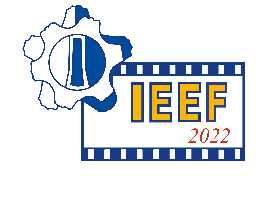 Международный Образовательный Эндоскопический видео Форум IEEF2022Приглашение и правила оформления видеодемонстрации клинического случая 